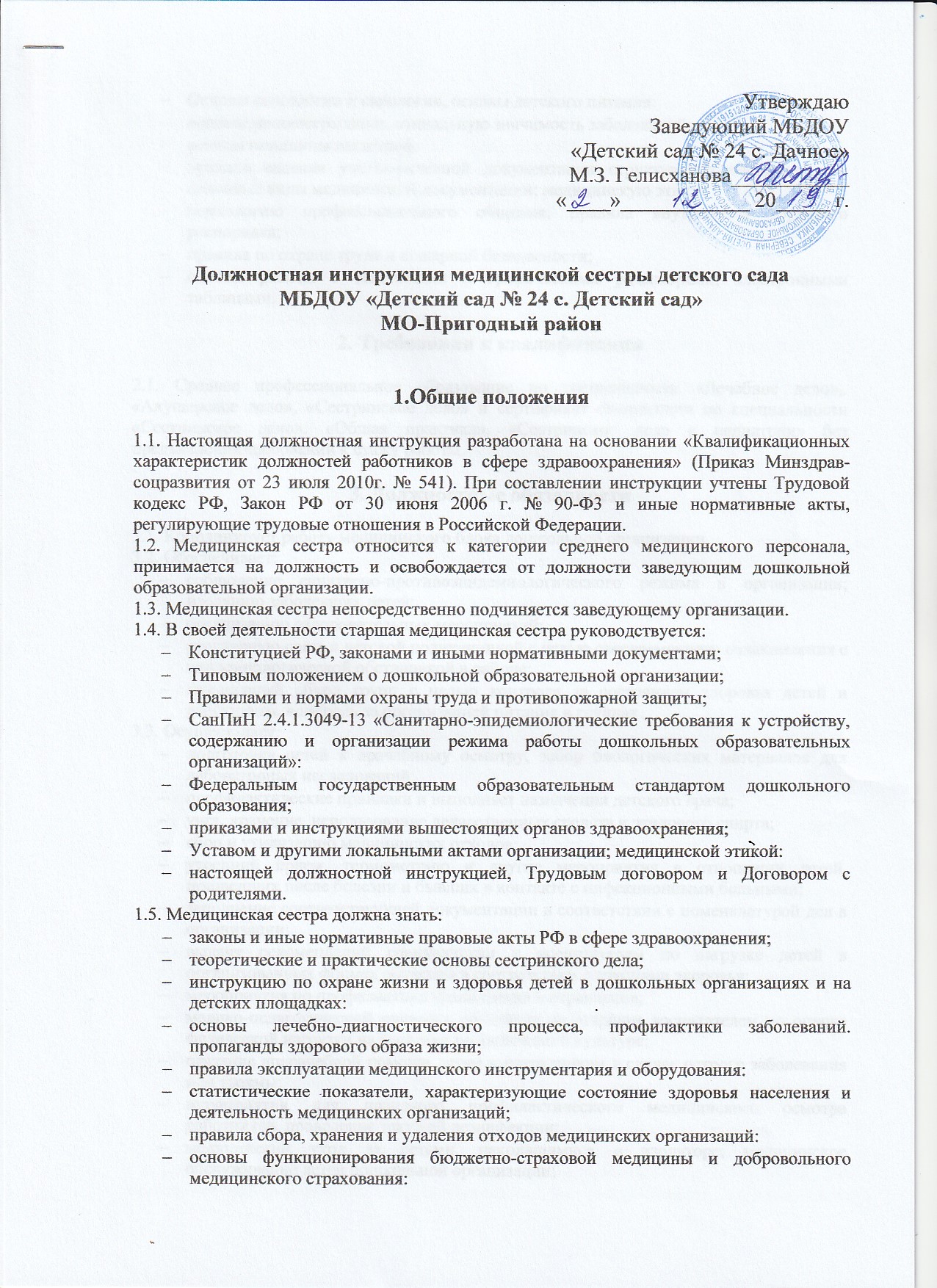 Основы валеологии и санологии, основы детского питания: основы диспансеризации, социальную значимость заболеваний: основы медицины катастроф: правила ведения учетно-отчетной документации структурного подразделения: основные виды медицинской документации: медицинскую этику: психологию профессионального общения; правила внутреннего трудового распорядка; правила по охране труда и пожарной безопасности; основы работы с текстовыми и графическими редакторами, электронными таблицами. 2. Требования к квалификации2.1. Среднее профессиональное образование по специальности «Лечебное дело»,. «Акушерское дело», «Сестринское дело» и сертификат специалиста по специальности «Сестринское дело». «Общая практика». «Сестринское дело в педиатрии» без предъявления требований к стажу работы. 3. Должностные обязанности3.1. Координирует работу медицинского блока дошкольной организации. 3.2. Обеспечивает: соблюдение санитарно-противоэпидемиологического режима в организации; изоляцию заболевших детей:организацию оздоровительных мероприятий; регулярную связь с детской поликлиникой с целью своевременного ознакомления с эпидемиологической обстановкой в районе; ежедневный обход групп с целью контроля за состоянием здоровья детей и работников, контроль за организацией питания в группах. 3.3. Осуществляет: подготовку детей к врачебному осмотру, забор биологических материалов для лабораторных исследований; профилактические прививки и выполняет назначения детского врача; учет, хранение, использование лекарственных средств и этилового спирта; сбор и утилизацию медицинских отходов; утренний прием, термометрию и другие мероприятия в отношении детей, пришедших после болезни и бывших в контакте с инфекционными больными; заполнение соответствующей документации в соответствии с номенклатурой дел в организации; выдачу рекомендаций специалистам и воспитателям по нагрузке детей в организованных формах обучения в соответствии с группами здоровья; мероприятия по профилактике травматизма и отравления; медико-педагогический контроль совместно со старшим воспитателем по оценке физической нагрузки на занятиях по физической культуре;оказание доврачебной помощи детям и сотрудникам в случае острого заболевания или травмы; мероприятия для планового профилактического медицинского осмотра работников. проведение текущей дезинфекции; медицинский уход за детьми, находящимися в изоляторе; медицинское обслуживание детей дошкольной организации; осмотр детей перед прививками и подготовку их к врачебному осмотру: 3.4. Контролирует: санитарное состояние помещений и участков детского сада; ежедневный утренний прием детей, проводимый воспитателями групп, организацию утреннего фильтра детей в группе раннего возраста в случаях обеспечивает оснащение шпателями, термометрами; карантина, проверяет и состояние здоровья детей после прививки, регистрацию местной и общей реакции на прививку: проведение всех режимных моментов: соблюдение режима дня, проведение утренней гимнастики, прогулок, мероприятий по профилактике травматизма и отравлений; уборку, проветривание, освещение, оборудование групповых помещений и территории; индивидуализацию постельных принадлежностей, полотенец, шкафов для одежды и другой мебели; обработку посуды, горшков, игрушек, мебели и т.д.; организацию физического воспитания, закаливающих процедур в дошкольной организации; соблюдение маркировки уборочного и кухонного инвентаря; соблюдение СанПиН в дошкольной организации; качество доставляемых продуктов (выборочно), их правильное хранение и соблюдение сроков реализации (совместно с комиссией по вопросам контроля за организации питания); качество приготовления пищи с соблюдением натуральных норм продуктов; организацию питания в группах; своевременное прохождение работниками детского сада периодических медицинских осмотров и диспансеризации.3.5. Готовит: детей к доврачебному осмотру; заявки на медикаменты, бакпрепараты, дезинфекционные средства, медицинские инструменты и аппаратуру; дезрастворы. 3.6. Проводит: систематический медицинский осмотр, определение массы тела, антропометрические измерения детей (как минимум 2 раза в год); учет отсутствующих по болезни, изолирует заболевших детей; ежедневный обход групп с целью контроля санитарного состояния и ведения журнала посещаемости; осмотр детей при подозрении на острое заболевание и находящихся изоляторе. - санитарно-просветительскую работу среди работников организации и родителей; оздоровительно-профилактические и закаливающие мероприятия, ежегодную диспансеризацию детей декретивных возрастов; инструктаж по соблюдению санитарно-эпидемиологического режима с педагогами и обслуживающим персоналом. 3.7. Планирует: плановую вакцинацию детей и вакцинацию по эпидемиологическим показаниям: совместно с педагогом-психологом и старшим воспитателем Комплект мероприятий, направленных на благоприятное течение периода адаптации; летнюю оздоровительную компанию совместно со старшим воспитателем. 3.8. Соблюдает профессиональную этику, сохраняет профессиональную тайну, исходя из принципов информационной конфиденциальности, не распространяет сведения, если ознакомление с ними не является необходимым для решения конкретных проблем и может нанести ущерб ребенку и его окружению. 3.9. Участвует: в совместной работе с педиатром по детям, состоящим на диспансерном учете; педагогических советах, посвященных проблеме физического развития и здоровья детей; реализации годового плана организации в образовательной области «Физическое развитие»; составлении гибкого режима дня, расписания непосредственно образовательной деятельности и режима двигательной активности детей; рейдах, смотрах-конкурсах, родительских собраниях и иных формах работы организации. 3.10. Ведет: медицинскую документацию в соответствии с номенклатурой дел, утвержденной в организации приказом заведующего;экран состояния заболеваемости по группам; учет посещаемости детей. 3.11. Своевременно информирует заведующего и воспитателей о состоянии здоровья детей. 3.12. Повышает свою квалификацию в соответствии с требованиями не реже 1 раза в 5 лет. 4. Права Медицинская сестра имеет право:4.1. Знакомиться с проектами решений руководства дошкольной организации, касающимися ее деятельности. 4.2. Отказаться от выполнения распоряжений администрации организации в тех случаях, когда они противоречат профессиональным этическим принципам. 4.3. Требовать от администрации организации создания условий, необходимых для выполнения профессиональных обязанностей. 4.4. Участвовать в работе коллегиальных органов самоуправления организации. 4.5. Имеет права, предусмотренные ТК РФ, Федеральным законом «Об образовании в Российской Федерации», «Типовым положением о дошкольной образовательной организации», Уставом ДОО, Коллективным договором, правилами внутреннего трудового распорядка и другими локальными актами организации. 5. Ответственность Медицинская сестра несет ответственность:5.1. Материальную - за хранение медикаментов и медицинского оборудования. 5.2. За неисполнение или ненадлежащее исполнение своих должностных обязанностей, предусмотренных настоящей инструкцией, в пределах, определенных действующим трудовым законодательством РФ; за правонарушения, совершенные в процессе осуществления своей деятельности, в пределах, определенных действующим административным, уголовным и гражданским законодательством Российской Федерации. 5.3. За жизнь и здоровье детей в период пребывания их в дошкольной организации. 5.4. За сохранность протоколов обследований и оформление их в установленном порядке. 5.5. За соблюдение правил охраны труда, соблюдение сроков хранения медикаментов, правил производственной санитарии и противопожарной безопасности. 5.6. В случае нарушения Устава организации, условий Коллективного договора, правил внутреннего трудового распорядка, настоящей должностной инструкции, приказов заведующего старшая медицинская сестра подвергается дисциплинарным взысканиям в соответствии со статьей 192 ТК РФ. Настоящая должностная инструкция составлена в 2-х экземплярах. С инструкцией ознакомлен(а): ___________________________________/_______________                                                               (Ф.И.О.)                               ПОДПИСЬ«____»_________________ 20 ___  г.